Новый год в сказочном лесу

Дети забегают в зал, становятся вокруг ёлки. 

Вед.
Тише, дети, не спешите,
К ёлке ближе подходите!
Будем праздник мы встречать — 
Веселиться, танцевать.

Подскажите мне, ребята, 
Что за праздник всех нас ждёт?
Отвечайте дружно, громко!
Мы встречаем ...Ведущая: 
Правильно, Новый Год! Посмотрите, как у нас здесь красиво! Зал украшен, ёлочка в праздничный наряд приоделась, всё вокруг сияет, блестит, будто в сказке. А вы, ребята, любите сказки? В этот праздник у нас будут интересные встречи. Ведь в Новый год могут происходить самые неожиданные чудеса. 
стихотворенияВедущая: 
ребята, смотрите, что это такое? Это письмо. Давайте его прочитаем.

"Быстро гнал свои я санки, 
Да рассыпались подарки,
Зацепился за сучок 
И порвался мой мешок.
Я пока их собираю,
К вам Снегурку посылаю.
Только, милые, смотрите,
Мою внучку берегите". 

И подпись — "Дед Мороз"

Ой, Снегурочка к нам едет, давайте её дружно позовём, чтобы она нас скорее нашла. Ну-ка, все дружно: "Снегурочка! Снегурочка! " И папы, и мамы пусть нам помогают.Снегурочка:
Здравствуйте, ребята!
Видеть я вас рада. 
К вам на праздник торопилась, 
Но немного заблудилась
И у ели задремала...
Хорошо, не опоздала!
Снегурочка:
Сегодня у нас Новогодний праздник. И именно под Новый год случаются разные чудеса. У меня есть волшебная палочка. Она поможет нам заглянуть в сказочный 
лес. Ведь сегодня все звери в лесу тоже готовятся к встрече Нового года. 
(машет палочкой) 

В праздник ёлки новогодней 
Сказка не кончается. 
Возле ёлочки сегодня 
Сказка начинается. 

(за ёлку уходят персонажи сценки со зверями) 
Появляется Колобок. 

сценка «Колобок»
Новогодняя хороводная. 

Снегурочка: 
Должен Дед Мороз явиться, 
Чтобы с нами веселиться. 
Что-то долго нет его. 
Не случилось ли чего? 
Может, моя волшебная палочка поможет? 
Взмахну раз, взмахну два, 
Взмахну три – 
Дед Мороз сюда приди! 

(Забегает Баба Яга, переодетая Дедом Морозом) 

Баба Яга: 
Вот и я, Дед Мороз, к вам пожаловал! 

Снегурочка: 
Разве это дед Мороз? 

Баба Яга: 
Самый настоящий! 

Снегурочка: 
А почему у тебя метла? 

Баба Яга: 
А чтобы путь расчищать да к вам скорее добираться. 

Снегурочка:
А почему у тебя бороды нет? 

Баба Яга: 
А я её в кармане прячу, чтобы в дороге не промокла. 

Снегурочка:
А почему у тебя такие длинные когти? 

Баба Яга: 
А это чтобы с вами драться…Не, не…Обниматься! 

Снегурочка: 
Нет, ты не Дед Мороз! Я хорошо знаю Деда Мороза. Он никогда не носит бороду в кармане. А ещё он всегда здоровается, когда приходит. Ты не Дед Мороз, а Баба Яга. Ты даже с детьми не поздоровалась! 

Баба Яга: 
Подумаешь, не поздоровалась! Здрасьте! (снимает шубу Деда Мороза). Я ведь к вам не со злобой, а с добром пришла. Вот вас часто пугают мною, говорят, что Баб Яга злая, нехорошая. А я ведь добрая, никого не обижаю! Не верите? Ну хотите, я вам докажу? Хотите, праздник проведу, пока нет деда Мороза? Ну разрешите! 

Снегурочка:
А может, поверим? Что же ты будешь делать? 

Баба Яга: 
Хочу я поглядеть, какие вы умненькие. Буду сейчас загадки загадывать. 

1) Вот идёт какой-то дед, 
В шубу тёплую одет. 
На плече его – мешок, 
В бороде его – снежок. 

2) С неба падают зимою 
И кружатся над землёю 
Лёгкие пушинки, 
Белые ….(снежинки). 

3) Приходит к нам с подарками, 
Блестит огнями яркими. 
Колючие иголочки. 
Это – наша…(ёлочка). 

Баба Яга:
Ой, какие молодцы! Все загадки отгадали! 
Дальше будем мы играть. И мне на помощь пришел снеговикРазные игрыБаба Яга: 
Ай-да шустры! Ну что ж, загадки отгадали, поиграли. Теперь и танцевать  можно. 
Танец гномиков : Аят,Стасик ,Миша, Сания, Алина,Анжелика,Елена
Баба Яга:
Хорошо с вами, весело, да пора мне в лес возвращаться. Спасибо вам, дети, за веселье! Да не забывайте больше про бабушку Ягу! 

(убегает) 

Снегурочка: 
Ну вот. Баба Яга ушла, а деда Мороза так и нет. Попробую я ещё раз. Взмахну раз, взмахну два, взмахну три – Дедушка Мороз, приди! 
Ну ка  все дружно «Дед Мороз!» «Дед Мороз!»
Входит Дед Мороз. 

Дед Мороз: 
Здравствуйте! А вот и я! 
С Новым годом вас, друзья! 
С Новым годом, с новым счастьем! 
Всем желаю быть здоровыми 
И, конечно же, весёлыми! 

Снегурочка: 
Дедушка Мороз! Дети тебя очень ждали. И сейчас они хотят спеть тебе песенку. Послушай! 

Песня "Здравствуй, Дед Мороз!" 

Дед Мороз:
Хорошая песенка! 
А теперь все ребята становитесь 
В дружный хоровод! 
На лесной поляне вместе 
Встретим  Новый год! 
танец кукол: Арай,Нурай,Карина,Жасмин,Мадина,Тахмида
Снегурочка: 
Дед Мороз шёл долго, дальнею дорогой. 
Сядь у нашей ёлочки, отдохни немного. 
Весело сегодня петь и танцевать. 
Будут наши дети 
Сейчас стихи читать. 

Стихи. 
песня Снежинки
Дед Мороз:
Молодцы! Хорошо стихи читаете! Теперь я буду вам загадки загадывать! 

Ушки длинные торчат, 
Лапки белые дрожат. 
Кто же это? Угадай-ка, 
Это наш трусишка….(Зайка!) Ой молодцы,А теперь будем играть игры со снеговиком
Танец феи. 
Снегурочка: 
Дедушка Мороз! Ты с детьми играл, плясал, стихи слушал. Наверно, пора теперь и подарки раздавать ребятам! 
Дед Мороз: Да, подарки! 
Я их нёс, припоминаю… 
Где упал мешок – не знаю. 
Вьюга выла, снег кружил. 
Где подарки уронил? 
Лес большой, пойду искать, 
Вам придётся подождать. 

танец мы маленькие звезды
Дед Мороз: 
Вот теперь тебя развяжем 
И посмотрим, что внутри. 
Ой, да здесь лежат подарки! 
Как их много! Погляди! 

(Дед Мороз и Снегурочка раздают подарки) 

Дед Мороз: 
Будьте счастливы, ребята, 
Дорогие дошколята! 
К вам на праздник через год 
Дед Мороз опять придёт.                     CШ №252 им.Г.Н.КовтуноваНовый год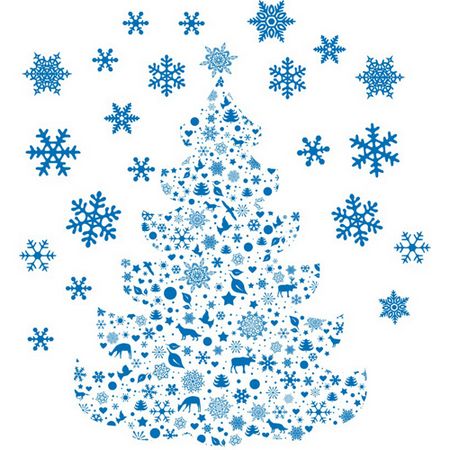 Класс: 1 «Г»Число: 26.12.2015 гКл.руководитель: Бейсембаева А.К.2015-2016 уч. год